                   ΠΡΟΣΤΑΣΙΑ ΚΑΙ ΒΕΛΤΙΩΣΗ ΤΗΣ ΔΗΜΟΣΙΑΣ ΥΓΕΙΑΣ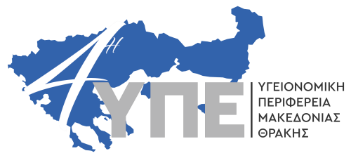                      ΠΡΟΛΗΨΗ ΚΑΙ ΕΛΕΓΧΟΣ ΛΟΙΜΩΞΕΩΝΔΙΑΔΙΚΤΥΑΚΟ ΕΝΗΜΕΡΩΤΙΚΟ ΣΕΜΙΝΑΡΙΟ                «Στρεπτόκοκκος-Ιλαρά: Δύο θέματα που μας αφορούν»             ΤΕΤΑΡΤΗ 10 ΑΠΡΙΛΙΟΥ 2024        Ώρα: 17.00-19.00  ΠΡΟΓΡΑΜΜΑΣυντονισμός: Αγγελική Πέγιου, Προϊσταμένη Διεύθυνσης Δημόσιας Υγείας 4ης ΥΠΕ                        Μακεδονίας και ΘράκηςΧαιρετισμός: Δημήτριος Τσαλικάκης, Διοικητής 4ης ΥΠΕ Μακεδονίας και ΘράκηςΠροεδρείο: Συμεών Μεταλλίδης, Καθηγητής Παθολογίας -Λοιμωξιολογίας Α΄ Παθολογική κλινική                                 ΑΠΘ, Π.Γ.Ν.Θ. «ΑΧΕΠΑ» Χαράλαμπος Ανταχόπουλος, Καθηγητής Παιδιατρικής-Λοιμωξιολογίας, Διευθυντής Γ΄                                              Παιδιατρικής κλινικής ΑΠΘ, Γ.Ν.Θ. «ΙΠΠΟΚΡΑΤΕΙΟ» Εισηγήσεις: 5.00-5.30 Η ιλαρά ως απειλή Δημόσιας Υγείας :Ενήλικες                 Θεόφιλος Χρυσανθίδης, Παθολόγος- Λοιμωξιολόγος, Διευθυντής ΕΣΥ ,Α΄                  Παθολογικής  κλινικής  ΑΠΘ , Π.Γ.Ν.Θ. «ΑΧΕΠΑ»5.30-6.00 Η ιλαρά ως απειλή Δημόσιας Υγείας :Παιδιά                 Ελισάβετ Μιχαηλίδου, Παιδίατρος, Διευθύντρια ΕΣΥ,Γ΄ Παιδιατρική  κλινική                  ΑΠΘ, Γ.Ν.Θ. «ΙΠΠΟΚΡΑΤΕΙΟ»                 6.00-6.20 Διεισδυτικές λοιμώξεις από πυογόνο στρεπτόκοκκο:Ενήλικες                Ισιδώρα Μπακαΐμη, Παθολόγος-Λοιμωξιολόγος, Επιμελήτρια Α΄ΕΣΥ,Α΄                Παθολογική  Κλινική ΑΠΘ, Π.Γ.Ν.Θ. «ΑΧΕΠΑ» 6.20-6.40 Διεισδυτικές λοιμώξεις από πυογόνο στρεπτόκοκκο: Παιδιά               Χαράλαμπος Ανταχόπουλος, Καθηγητής Παιδιατρικής-Λοιμωξιολογίας,                 Διευθυντής Γ΄ Παιδιατρικής κλινικής, Γ.Ν.Θ. «ΙΠΠΟΚΡΑΤΕΙΟ» 6.40-7.00 ΣυζήτησηΟ σύνδεσμος για το διαδικτυακό σεμινάριο είναι: https://forms.gle/p36LuFtMWrnuJ7g37Το σεμινάριο θα πραγματοποιηθεί μέσω της πλατφόρμας epresense.gov.gr για την χρήση της οποίας  απαιτείται εγγραφή(μέσω κωδικών  taxis)